Date: 9 Feb, 2012REPORT OF THE WRC-12 AGENDA ITEM COORDINATOR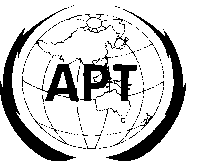 ASIA-PACIFIC TELECOMMUNITYAPT Coordination Meetings During RA-12 and WRC-12APT Coordination Meetings During RA-12 and WRC-12Agenda Item No.: 1.3Name of the Coordinator ( with Email): Bill McDonald (Australia); ozspec@iprimus.com.auIssues: to consider spectrum requirements and possible regulatory actions, including allocations, in order to support the safe operation of unmanned aircraft systems (UAS), based on the results of ITU-R studies, in accordance with Resolution 421 (WRC-07);APT Proposals: In doc 26, add 3 we made proposals supporting the operation of terrestrial UAS (using a new AM(R)S allocation and Method B) and satellite UAS (using an existing AMS(R)S allocation and Method A1) in a single frequency band 5 030-5 091 MHz.  Status of the APT Proposals:The APT proposals continue to progress well.  We are supporting a single frequency band (5 030-5 091 MHz) for both terrestrial and satellite UAS.  We are opposing other frequency bands such as the (non-safety) Ku FSS bands under Method A3, the 15.4-15.7 GHz band and the Chinese proposal for an AM(R)S allocation in 5091-5150 MHz.  Issues to be discussed at the Coordination Meeting:The SWG 1.3 and WG 4B meetings are now completed.  The APT has done very well on promoting its positions on this agenda item, with the final WRC-12 position on 1.3 likely to be heavily based on the APT proposals.  At the COM4 meeting today it is expected that there will be a major debate on the Region 1 proposal for an AM(R)S allocation in the lower part of the 15 GHz band.  The APT will continue to oppose such an allocation.  It is also expected that COM4 will finalise the draft Resolution on a WRC-15 agenda item on the use of the FSS bands to possibly support satellite UAS. Comments/Remarks by the Coordinator:Nil.